Resoluciones #371 - #390Resoluciones #371 - #390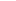 